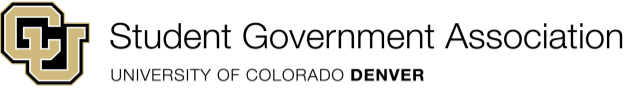 Senate Meeting Friday, September 15th, 2023President Officer: Vice President BrooksMinute Taker: Chief Justice ZabaletaCall to Order: Call to Order at 1:03 PMRoll Call: Roll Call complete at 1:04 PMApproval of Minutes from September 08th: Motion to approve the Minutes by Senator Agarwal, Seconded by Senator SaojiAdoption of the Agenda: Motion to Amend the Agenda by Representative Valdez, Seconded by Director CosentinoMotion to Adopt the Agenda by Senator Burns, Seconded by Senator RodriguezPoint of Personal Privilege by Vice President Brooks: Could we verbally announce that we are seconding?Public Comments:New Business: Swearing in of New Members Point of personal privilege by President Combs: Can everybody also speak up?Completed at 1:07 PMSB 2023-24-08 A Bill to Create the Executive Advisory CommitteePresented by Chief of Staff BachmanQuestion by Representative Valdez: How will people be selected?Chief of Staff Bachman: The executives can invite someone to be part of this committee to be more flexible. We want the appointment process to be more flexible because the membership itself will be flexible. We are trying to assemble teams that can bring the most informative and direct feedback, not necessarily creating another SGA structured committee. Question by Senator Agarwal: Is this going to be just for this semester? Chief of Staff Bachman: This is an ADHOC committee so it will last until the end of the term. It is fair because the issues this committee is trying to solve can come up in subsequent semesters. Representative Sivakumaran: How do you think addressing the issues across campus by this committee is different from what the representatives are already doing for their respective colleges? President Combs: Cases that would go to this committee would need a response/ action withing three days. In some instances, we need to make informed decisions and give clear cut responses withing the next 48 hours. This committee is designed to ensure we enact those responses and ideas quickly. Senator Burns: What transparency do you plan to have with the rest of the student body when it comes to the issues the committee is dealing with or who has been appointed? Chief of Staff Bachman: I am happy to add more transparency concerns, but I want to recognize that this committee is different from the regular committees. Membership positions will not be permanent, not an action committee, we are adjudicating issues. It is more to bring a group of people together to bring more complete actions to senate. Because it has the role of an adjudicator, the transparency concerns are much smaller in scope, however that is another discussion. President Combs: Since it is an ADHOC committee if we have updates, we will add it to agenda. Motion to break out into committees by Senator Burns, Seconded by Senator FloresAt 1:17 PMReconvened at 1:22 PMCall to Question by Representative Torres, Seconded by Senator AgarwalRoll Call Vote: 16-0-0The Bill PASSEDSB 2023-24-09 A Bill to Establish an Off-Campus Procurement PolicyPresented by Senator AugustynCall to Question by Senator Rodriguez, Seconded by Representative ValdezRoll Call Vote: 16-0-0The Bill PASSEDUpdates: PresidentTimesheets are due at 10 pm. On Monday, Vice President Brooks, Representative Valdez, and I went to the Colorado Remembers 9/11 event, Senator Burns was also there as a volunteer. I talked to Kelsi to get updates from her. I talked to Finance and Funding about pulling some money from the Executive budget to cover the rest of the costs for our SGA national conference; that conference will be from the 6th to the 8th of October so we will no present at that Senate, our pretemporal will chair that meeting. I will make sure to send updates before we leave.Vice PresidentI went to the 9/11 event with Bria, Sean, and Jessica, it was an amazing experience. Next time we should extend the invitation to everybody. On Tuesday, we had a meeting with Jen about updating RFIs, we came to a compromise where we were still able to keep the questions we wanted and adjust wording a bit differently, so it came off a bit softer. I did not attend the Climate Workplace committee meeting this week. I am looking to get a meeting with Ann Sherman starting with me, Bria, Sean, and Cade if he is available. I spent a lot of time at MSU’s office. We are excited for Constitution Day and look forward to seeing CCD there too. Fall fest is coming up. MSU's homecoming is coming up as well. Bria and I were approved for our grant that we applied for through Antonio Santos for our SGA trip to the conference. Chief of StaffI worked with Representative Lacy to schedule a meeting with Dr. Marvin Lynn’s office very soon. I continued my crusade to fill our vacancies, we will have four interviews in the coming weeks and if all goes our government will be completely full. All our handshake applications have been refreshed and reposted. I am trying to build out our archive of hiring information from our administration and from previous administrations. After that, I want to start areas such as agendas, minutes, and previous legislation that is missing from Teams. I am still working on a report to bring to the Senate going over what I believe AHEC could have improved on. I currently have four sections: Current AHEC situation with Colorado Sunshine Laws, the Master Plan Open House that they did last week, which students on our campus are most impacted, and how those impacts are forcing certain students to be left outCivicsCivics team did an excellent job coordinating with Genia on a reflection space update in the pilot program they plan to do in St. Cajetan’s. We plan to continue to coordinate with Genia and Dan about how to measure the usage of the pilot space and acquire feedback. We plan on coordinating with our tri-institutional partners about other spaces that could be developed, last year, AHEC was less receptive about working on finding an allocation of space. If the space is not to work, civics is committed to trying to search for alternatives. There will be a Civics Block party event, we plan to table the entire event. We plan to educate ourselves on important initiatives at the state and local level and educate students on how they can get involved in SGA. Cesar has been working with Daphne on creating a flyer about what each committee does. We are figuring out a way where we can put these flyers in other offices around the university. I was figuring out a tabling form so we can help run different initiatives, programs and what you want to get out of the student body. We are continuing conversations with the food pantry, food insecurity and communicating with the Wellness Center to understand more about how the food pantry works and how we can help make people aware. We are continuing our communication with a student from MSA, who has been part of the reflection space initiative to disperse accurate information. College CouncilCam: I came into the office and helped around. I plan to send a follow up email to Sarah to make sure that I have set meeting times with the Deans, Faculty Assembly members and Staff Counsel. Our first meeting for the Dean search committee is this Monday over Zoom. I had my first-round interview for Urban Peak as the studio manager. I hope that I will be considered and start going through second and final interviews in the upcoming weeks.Business: We had our career fair this week and the next couple of weeks. We have our career preparation event, and we had the recruiting team from the council organizations to help us prepare for interviews, talk to the recruiters in person and get job opportunities. There is a big career event happening in Mile High stadium on September 29th exclusively for business school students around Colorado. CU Denver students get premium access. I was invited to the prospective students panel; I had a chance to connect with them and talk about my experience in CU Denver. CLAS: I have been working with the campus activities team as well as the international office to create an event for Hispanic Heritage Month on October 5th. I was reaching out to my Dean and the Associate Dean of Student Affairs John Swallow to talk about a study hub. I am working with them to promote existent study hub spaces as well as talking to Learning Commons about getting a room reserved for CLAS students. I am working on planning out a CLAS newsletter for club updates, student work updates, student government updates and Dean and CLAs updates in general. Spa: College council has a new member. We are working around the college council topic, working out a new meeting time and how frequent it will be. We had our first honor society meeting on Tuesday, about 16 people came; Chief Mollendor was there to talk to students. For October, we have the career center come in to talk about like resources, undergraduate research to get students involved. A student reached out to me to find out about a community service event for SPA. We are trying to work with the same initiatives as communicating with students, hoping for advisory council starting October. Public RelationsI got the budget approved for our Multicultural Organizations Fair on October 11th. I am also working on positions, Kelsi and I want to make sure that everyone knows what they are doing, we have positions for you to help people and make sure everyone is okay. Daphne is working on posting legislation on Instagram.Finance & FundingWe went over some requests we had. Next week we have our big requests that we will be bringing to Senate, they will be coming for the Radio Club startup fund. We also had our first appeal this week, we did our deposition today. We also approved the executive’s budget, and we approved the MLF budget. We have lot of bigger presentations coming next week and working with the D Incubator request as they are requesting a lot for their upcoming meetings. So that is about all we have right now. We will be looking at our guidelines next month, making some updates and making sure that we are following all our guidelines and bylaws. JudicialWe are working on the appeal, and scheduling meetings with the parties. We have updated our absence form with new excused absence guidelines. We are hoping to meet with the executives next week to touch base on our goals for this term.SACABJennifer is now our interim representative. I met with Skip Spear about state legislation; I have a lot of research I need to do regarding that so moving forward, I will have a good understanding of what I need to do next. It was scheduled to have a finance meeting, have a few SACAB representatives go to AHEC’s financial people and that will be in October once the books are cleared out for the year and restarted. We are hopefully going to meet with Chancellor marks soon. SSRCWe had a meeting with Jen; we made some changes to the RFIs, some changes to the language for the email and some changes to the questions. We decided to remove the question about the expense budget, the departments are partially funded, hence, overview of the expense report will not help much in deciding how the services are being made by the department. This RFI discussion got approved by Jen and Kelsi on Wednesday. Today I am sending emails to most of the AVCs. Jen and Kelsi are planning to meet with the AVCs to give them a report about SSRC meetings. Hopefully, I will sit in those meetings to put a report together for the presentations.Ex OfficioStudent life continues to check things like work study to see if anybody is newly eligible this semester. I keep purchasing for clubs, we are doing a time reporting project for human resources. They are gathering data, but what they are finding is that we are going to move away from my leave. Senator Burns: What about Costco cards?Ex Officio Glunz: It has not been put on my radar. I assume that Kelsi is looking into it, but I have not touched base with her. We still plan to switch to Genia’s Amazon account by November.General Business from the Floor:Representative Gebremariam: For the College of Engineering, there was an email sent for a survey, they accidentally attached an excel sheet with students’ personal information. It was brought down soon after, they started an investigation and posted formal a formal apology.Point of information by President Combs: There was an email with a link to a survey was sent to college of engineering students, but instead it was an Excel sheet with everyone's information?Representative Gebremariam: They sent out the email and it was an actual link to a survey, but they attached an excel sheet that could be downloaded. So even though they took it down students were able to download it. President Combs: I want to make sure I have an idea of the scope. Was this the entire college of Engineering? Chief of Staff Bachman: Are you familiar with what information specifically was contained in that spreadsheet? Representative Gebremariam: It was only the electrical engineering students. They said that social security number was not included but they had name, address, phone numbers, GPA, and credit hours. Senator Burns: This is where our wonderful executive advisory committee can be. I think it will be useful to reach out because some of that information is protected under state statute and law. That is quite concerning, thank you for bringing that up.Motion to Committee discussion by Senator Rodriguez, Seconded by Senator EspinozaReconvened at 2:08 PMMotion to extend Committee discussion for 5 minutes by Representative Valdez, Seconded by Senator SaojiReconvened at 2:13 PMPresident Combs: This is one of those things where we will gather an executive advisory committee meeting. Hopefully, we will have updates soon.Chief of Staff: Because this is such a sensitive matter, because we will be convening an executive advisory committee meeting, we would appreciate it if you waited for us to see where we are on the issue before taking individual administrative action. Adjournment: Motion to Adjourn by Senator Augustyn, Seconded by Senator AgarwalAdjourned at 2:16 PM